When to useOn certificateLogo or pictogram (e.g. on certificate, packaging, label, brochure, etc)Mark on productMark on productWhen to useOn certificateLogo or pictogram (e.g. on certificate, packaging, label, brochure, etc)ExtendedShortKiwa marks on productsin contact with drinking water,being called: Kiwa Water MarkObliged:KiwaStandard #Certficate #Optional:textpictogram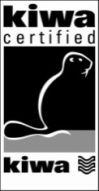 or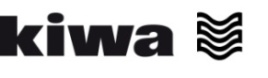 BRL xxxx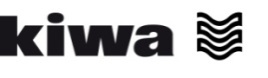   or,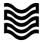 after permission by Kiwa,    or KK or KK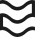 Kiwa marks on productsin contact with drinking water, certified (not on hygienic aspects) upon a former version of a Kiwa evaluation guideline (certificates will lose their validity in the near future),being called:Kiwa KeurObliged:KiwaStandard #Certficate #Optional:Textpictogram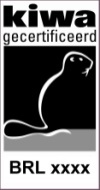 or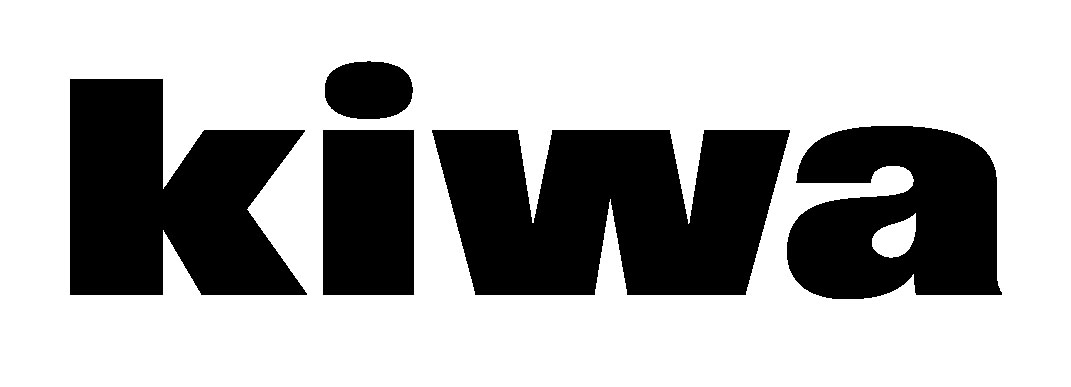 BRL xxxxKK or KK